	РЕСПУБЛИКА АДЫГЕЯ                                                                 АДЫГЭ РЕСПУБЛИК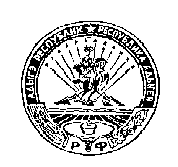          КОШЕХАБЛЬСКИЙ РАЙОН                                                              КОЩХЬАБЛЭ РАЙОН                АДМИНИСТРАЦИЯ                                                         МУНИЦИПАЛЬНЭ ОБРАЗОВАНИЕУМУНИЦИПАЛЬНОГО ОБРАЗОВАНИЯ                                      «БЛЭЩЭПСЫНЭ КЪОДЖЭ ПСЭУП1»«БЛЕЧЕПСИНСКОЕ СЕЛЬСКОЕ ПОСЕЛЕНИЕ»                                  ИАДМИНИСТРАЦИЕ            385431, а. Блечепсин, ул. Ленина, 37                                                                      385431, къ. Блащэпсынэ, Лениным иур., 37       тел. (989) 126-23-03, факс (87770) 9-94-30                                                                    тел. (989) 126-23-03, факс (87770) 9-94-30                 E-mail: blechamo@mail.ru                                                                                                E-mail: blechamo@mail.ruПОСТАНОВЛЕНИЕ                              25.01.2017г.                            № 6                             а. БлечепсинОб утверждении   программы«повышение безопасности дорожного движения в МО «Блечепсинское  сельское поселение» на 2017 год»В соответствии с  Федеральным законом от 10.12.1995г. № 196 ФЗ «О безопасности дорожного движения» Федеральный закон от 06.10.2003г. № 131- ФЗ «Об общих принципах организации  местного самоуправления в Российской Федерации,  Уставом  МО «Блечепсинское  сельское поселение»,                                               Постановляю:1.Утвердить   целевую программу «Повышение безопасности дорожного движения в МО «Блечепсинское сельское поселение»  согласно приложению №1.2.Утвердить состав комиссии по безопасности дорожного движения в МО «Блечепсинское сельское поселение» согласно приложению №2.3. Настоящее Постановление  вступает в силу с момента обнародования и                     подлежит размещению на официальном сайте МО «Блечепсинское сельское поселение».4. Контроль над исполнением настоящего Постановления оставляю за собой.Глава  администрацииМО Блечепсинское  сельское поселение»                                 Ю.М. Шовгенов «Согласовано»                                                                        «Утверждаю»Начальник ОГИБДД МО МВД России                        Глава администрации«Кошехабльский»                                           МО «Блечепсинское сельское поселение»__________А.С.Дауров                                            _________________Ю.М.Шовгенов  «___»______2017г.                                                            «___»_________2017г.  ПРОГРАММА«ПОВЫШЕНИЕ БЕЗОПАСНОСТИ ДОРОЖНОГО ДВИЖЕНИЯ В МО «БЛЕЧЕПСИНСКОЕ СЕЛЬСКОЕ ПОСЕЛЕНИЕ» НА 2017 ГОД»Паспорт  программы «Повышение безопасности дорожного движения в МО «Блечепсинское сельское поселение» на 2017 год»Наименование разработчика        администрация муниципального                                                          образования «Блечепсинское сельское                                                          поселение»                                 Наименование Программы            Программа                                                          «Повышение безопасности дорожного                                                          движения в МО «Блечепсинское сельское                                                         поселение» на 2017 год»Основание для разработки           Федеральный закон от 10.12.1995г. № 196-                                                         ФЗ «О безопасности дорожного движения»                                                         Федеральный закон от 06.10.2003г. № 131-                                                         ФЗ «Об общих принципах организации                                                          местного самоуправления в Российской                                                         Федерации, Устав МО «Блечепсинское  с/пЦели и задачи Программы            целью Программы является снижение                                                          негативных последствий автомобилизации,                                                          обеспечение охраны жизни, здоровья                                                          граждан и их имущества, гарантий их                                                          законных прав на безопасные условия                                                         движения по дорогам и улицам поселения;                                                         задачей программы является установка                                                          новых. Замена и модернизация существую-                                                         щих технических средств организации                                                         дорожного движения на территории                                                          муниципального образованияХарактеристика                              в рамках реализации программы рассматри-программных мероприятий          ваются мероприятия по следующим                                                         направлениям:Разработка проектов организациидорожного движения на территориимуниципального образования, схем расположения технических средств организации дорожного движения.Установка новых и модернизация существующих дорожных знаков и разметки.Сроки реализации                          Программа рассчитана на 2017 годИсполнитель Программы              администрация МО «Блечепсинское с/п                                                          МО «Блечепсинское сельское поселение»Ожидаемые конечные                   реализация  Программы должна способство-результаты реализации                 вать:Программы и показатели               - снижению к 2017 году количества социально-экономической              дорожно-транспортных происшествий сэффективности                                 пострадавшими на 15%;                                                         - сокращению количества погибших в                                                             результате дорожно-транспортных                                                            происшествий на 25%Объём и источники                       - Общий объём необходимых финансовых финансирования программы          средств для реализации Программы из                                                                                                                бюджета МО «Блечепсинское сельское                                                                                                        поселение» 5 (пять тысяч) рублей на                                                            2017 год.Содержание проблемы и обоснование необходимости её решения программным методомПроблема аварийности, связанной с автомобильным транспортом (далее – аварийность) на территории МО «Блечепсинское сельское поселение», в последнее десятилетие приобрела особую остроту в связи с несоответствием дорожно-транспортной инфраструктуры потребностям населения в безопасном дорожном движении, недостаточной эффективностью функционирования системы обеспечения безопасности дорожного движения и низкой дисциплиной непосредственных участников дорожного движения.Проблема обеспечения безопасности дорожного движения (далее – БДД) прочно заняла место в ряду важнейших социально-экономических и демографических проблем Российской Федерации и Республики Адыгея.Основными недостатками сложившейся дорожной инфраструктуры муниципального образования «Блечепсинское сельское поселение» являются:     - изготовление и установка баннеров профилактической направленности;                                                                         - неразвитость сети местных дорог;     - плохое состояние покрытия местных дорог;     - недостаточная оснащённость дорог техническими средствами      обеспечивающими безопасность дорожного движения;     - практическое отсутствие системы обеспечения парковок в поселении.В свою очередь, организация движения пешеходов на территории МО «Блечепсинское сельское поселение» в настоящее время имеет следующие недостатки:     - недостаточное количество тротуаров;     - отсутствие или недостаточное освещение проезжей части и тротуаров.Учитывая складывающуюся обстановку, можно предположить, что в ближайшие годы обстановка с БДД в случае непринятия адекватных мер будет обостряться.Сложившуюся ситуацию с аварийностью на автотранспорте необходимо решать путём принятия действенных и неотложных мер по совершенствованию системы обеспечения БДД.В результате проведённого анализа дорожно-транспортных происшествий, зафиксированных на территории Кошехабльского района, установлено, что отсутствие или неправильное применение технических средств организации дорожного движения является сопутствующей причиной трети всех дорожно-транспортных происшествий. Мероприятия по установке новых, замене и модернизации существующих технических средств организации дорожного движения должны позволить переломить негативную тенденцию к возрастанию тяжести и количества дорожно-транспортных происшествий на территории муниципального образования.Федеральный закон от 06.10.2003 № 131 – ФЗ «об общих принципах организации местного самоуправления в Российской Федерации» относит к вопросам местного самоуправления дорожную деятельность в отношении автомобильных дорог местного значения в границах населённых пунктов поселения, а также осуществлении иных полномочий в области использования автомобильных дорог и осуществления дорожной деятельности в соответствии с законодательством Российской Федерации.Использование программно-целевого метода решения проблемы безопасности дорожного движения на территории муниципального образования «Блечепсинское сельское поселение» направлено на создание условий для обеспечения безопасного и комфортного передвижения автомобильных и пешеходных потоков в границах Блечепсинского сельского поселения.Цели и задачи ПрограммыЦелью Программы является снижение негативных последствий автомобилизации, обеспечение охраны жизни, здоровья граждан и их имущества, гарантии их законных прав  на безопасные условия движения по дорогам и улицам Блечепсинского сельского поселения.Условием достижения цели Программы является реализация следующей задачи – установка новых, замена и модернизация существующих технических средств организации дорожного движения (установка новых и модернизация существующих дорожных знаков, разработка проектов организации дорожного движения, схем расположения технических средств организации дорожного движения) на территории Блечепсинскогоо сельского поселения.Ожидаемые результаты реализации Программы и показатели эффективностиРеализация Программы позволит на территории муниципального образования Блечепсинского сельского поселения к 2017 году:      -  снизить количество дорожно-транспортных происшествий с пострадавшими на 15%;      -  сократить количество погибших в результате дорожно-транспортных происшествий на 25%.Перечень основных мероприятий ПрограммыРазработка проекта организации дорожного движения на территории Блечепсинского сельского поселения, схем расположения технических средств организации дорожного движения на автомобильных дорогах местного значения в границах Блечепсинского сельского поселения.Установка новых и модернизация существующих дорожных знаков, нанесение дорожной разметки.Сроки реализации ПрограммыПрограмма реализуется за 2017 год.Механизм реализации ПрограммыИсполнителем программы является администрация муниципального образования «Блечепсинское сельское поселение» (далее – исполнитель).Исполнитель осуществляет целевое и эффективное использование денежных средств, предусмотренных в Программе, и несёт ответственность за своевременную и качественную реализацию программных мероприятий, достижение конечных результатов Программы.Приложение№2                                                                                                                            к ПостановлениюГлавы МО «Блечепсинское  сельское поселение»№ 6 от 25.01.2017г.Состав комиссии по безопасности дорожного движения в МО «Блечепсинское сельское поселение»:1.Хатков Р.Г. – зам. главы МО «Блечепсинское сельское поселение»2.Вороков А.А. - ст. участковый уполномоченный полиции Межмуниципального отдела «Кошехабльский»3.Хатхоху Н.Р. – депутат СНД МО «Блечепсинское сельское поселение»4.Гомлешхов А.Ш.- депутат СНД МО «Блечепсинское сельское поселение»5.Кулов Н.Д.- депутат СНД МО «Блечепсинское сельское поселение»